VSTUPNÍ ČÁSTNázev moduluMěření elektrického proudu a elektrického napětíKód modulu26-m-3/AG19Typ vzděláváníOdborné vzděláváníTyp modulu(odborný) teoreticko–praktickýVyužitelnost vzdělávacího moduluKategorie dosaženého vzděláníH (EQF úroveň 3)Skupiny oborů26 - Elektrotechnika, telekomunikační a výpočetní technikaKomplexní úlohaMěření elektrického proudu a elektrického napětí na zařízeníchObory vzdělání - poznámky26-52-H/01 Elektromechanik pro zařízení a přístrojeDélka modulu (počet hodin)16Poznámka k délce moduluPlatnost modulu od30. 04. 2020Platnost modulu doVstupní předpokladyJÁDRO MODULUCharakteristika moduluCílem modulu je osvojení znalostí a dovedností v oblasti základních bezpečnostních rizik v oblasti měření elektrického proudu a napětí, seznámení s vybranými statěmi Vyhlášky č. 50/1978 Sb. Českého úřadu bezpečnosti práce a Českého báňského úřadu o odborné způsobilosti v elektrotechnice, s další platnou legislativou, první pomoci při úrazu elektrickým proudem, teorie principů stavby měřicích přístrojů, praktického zapojování měřicích přístrojů a samotné měření a zpracování výsledků.Očekávané výsledky učeníOdborné kompetence:Provádět diagnostické, montážní, opravárenské a údržbářské práce na elektrických a elektronických zařízeních a přístrojíchProvádět elektrotechnická měření a vyhodnocovat naměřené výsledkyDbát na bezpečnost práce a ochranu zdraví při práciŽák:identifikuje základní rizika elektrického měřeníporozumí legislativě a jejím praktickým dopadům do samotného procesu praktického elektrického měřenípoužívá správně terminologií a postupy při měřenívyužívá vybrané měřicí přístroje, případný HW a SW pro zajištění zpracování naměřených hodnotpřipraví pracoviště a zapojí měřicí přístroje dle zadáníprovádí samotné měření s ohledem na dodržování principů bezpečného měřenívyhodnotí naměřené veličiny, zpracuje protokol o měření s konkrétními závěry a návrhy na opatřeníObsah vzdělávání (rozpis učiva)Základní měření elektrických veličinRozdělení a princip činnosti měřicích přístrojůDigitální měřeníZpracování naměřených hodnotUčební činnosti žáků a strategie výukyVýuka probíhá v dílnách odborného výcviku- výklad, BOZP- studium schémat a elektrotechnických značek- předvedení učitelem- procvičení v příkladech- praktické aplikace v úkolechZhodnocení výsledků, ověření znalostíZařazení do učebního plánu, ročník26-52-H/01 Elektromechanik pro zařízení a přístroje2. ročníkVÝSTUPNÍ ČÁSTZpůsob ověřování dosažených výsledkůZhodnocení výsledků, praktické ověření znalostí s vysvětlenímKritéria hodnoceníProspěl na výborný:správná volba měřicích přístrojůbezchybné předvedení postupu správného a bezpečného zapojení měřicích přístrojů k měřeným objektůmsprávný odečet naměřených hodnotbezchybný přepočet naměřených hodnotsprávné zpracování naměřených hodnotbezchybné zdůvodnění vybraných měřicích postupůsprávná interpretace závěrů naměřených hodnotbezchybné dodržování bezpečnosti práceProspěl na chvalitebný:správná volba měřicích přístrojůbezchybné předvedení postupu správného a bezpečného zapojení měřicích přístrojů k měřeným objektůmsprávný odečet naměřených hodnotdopomoc učitele při přepočtu naměřených hodnotsprávné zpracování naměřených hodnotdopomoc učitele při zdůvodnění vybraných měřicích postupůsprávná interpretace závěrů naměřených hodnotbezchybné dodržování bezpečnosti práceProspěl na dobrý:správná volba měřicích přístrojůbezchybné předvedení postupu správného a bezpečného zapojení měřicích přístrojů k měřeným objektůmsprávný odečet naměřených hodnotdopomoc učitele při přepočtu naměřených hodnotdopomoc učitele při správném zpracování naměřených hodnotdopomoc učitele při zdůvodnění vybraných měřicích postupůsprávná interpretace závěrů naměřených hodnotbezchybné dodržování bezpečnosti práceProspěl na dostatečný:správná volba měřicích přístrojů s dopomocí učitelebezchybné předvedení postupu správného a bezpečného zapojení měřicích přístrojů k měřeným objektůmsprávný odečet naměřených hodnot s dopomocí učiteledopomoc učitele při přepočtu naměřených hodnotdopomoc učitele při správném zpracování naměřených hodnotdopomoc učitele při zdůvodnění vybraných měřicích postupůsprávná interpretace závěrů naměřených hodnotbezchybné dodržování bezpečnosti práceNeprospěl:nepředvede ani s dopomocí učitele správnou volbu měřicích přístrojůnepředvede ani s dopomocí učitele předvedení postupu správného a bezpečného zapojení měřicích přístrojů k měřeným objektůmneprovede ani s dopomocí učitele správný odečet naměřených hodnotneprovede ani s dopomocí učitele přepočet naměřených hodnotneprovede ani s dopomocí učitele správné zpracování naměřených hodnotneprovede ani s dopomocí učitele zdůvodnění vybraných měřicích postupůneprovede ani s dopomocí učitele správnou interpretaci závěrů naměřených hodnotnedodržuje bezpečnost práceDoporučená literaturaElektrotechnická měření, BEN-technická literatura s.r.o., 2011, nakladatelství BENVyhláška 50 - komplet / Příručka pro zkoušky elektrotechniků + Zkušební testy/, BEN-technická literatura s.r.o., 2011, nakladatelství BENElektrická měření pro bakaláře, BEN-technická literatura s.r.o., 2011, nakladatelství BENPoznámkyObsahové upřesněníOV RVP - Odborné vzdělávání ve vztahu k RVPMateriál vznikl v rámci projektu Modernizace odborného vzdělávání (MOV), který byl spolufinancován z Evropských strukturálních a investičních fondů a jehož realizaci zajišťoval Národní pedagogický institut České republiky. Autorem materiálu a všech jeho částí, není-li uvedeno jinak, je Bohumír Sobotka. Creative Commons CC BY SA 4.0 – Uveďte původ – Zachovejte licenci 4.0 Mezinárodní.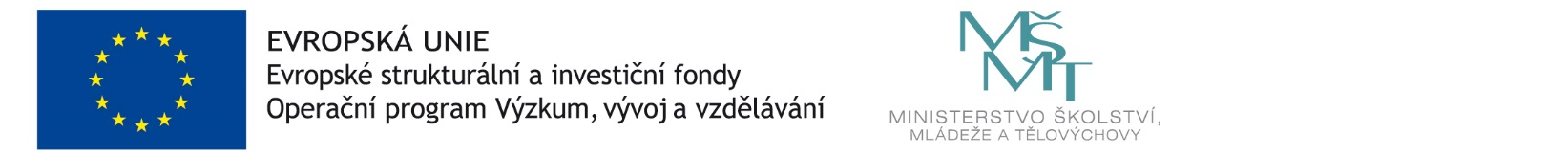 